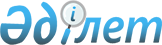 ҚАЗАҚСТАН РЕСПУБЛИКАСЫ МЕМЛЕКЕТТIК БАСҚАРУ ОРГАНДАРЫ ҚЫЗМЕТКЕРЛЕРIНIҢ ЛАУАЗЫМДЫҚ ЖАЛАҚЫЛАРЫНА ҚЫЗМЕТ ӨТКЕРГЕН ЖЫЛДАРЫ ҮШIН ҮСТЕМАҚЫ ТӨЛЕУ ТӘРТIБI ТУРАЛЫ ЕРЕЖЕНI БЕКIТУ ТУРАЛЫ
					
			Күшін жойған
			
			
		
					ҚАЗАҚСТАН РЕСПУБЛИКАСЫ МИНИСТРЛЕР КАБИНЕТIНIҢ ҚАУЛЫСЫ 1994 жылғы 29 наурыз N 305. Күшi жойылды - Қазақстан Республикасы Үкіметінің 1996.08.20. N 1033 қаулысымен.

      Қазақстан Республикасының Министрлер Кабинетi қаулы етедi: 

      1. Осыған қосылған Қазақстан Республикасының мемлекеттiк басқару органдары қызметкерлерiнiң лауазымдық жалақыларына қызмет өткерген жылдары үшiн үстемақы төлеу тәртiбi туралы Ереже; 

      қызметкерлерiнiң қызмет өткерген жылдары үшiн үстемақы алуға құқығы бар мемлекеттiк басқару органдарының тiзiмi қосымшаларға сәйкес бекiтiлсiн. 

      2. Осы қаулы 1994 жылғы 1 сәуiрден бастап күшiне енгiзiлсiн. 

             Қазақстан Республикасының 

               Премьер-министрi 

                                        Қазақстан Республикасы 

                                        Министрлер Кабинетiнiң 

                                        1994 жылғы 29 наурыздағы 

                                            N 305 қаулысымен 

                                             Бекiтiлген 

             Қазақстан Республикасының мемлекеттiк басқару 

       органдары қызметкерлерiнiң лауазымдық жалақыларына қызмет 

          өткерген жылдары үшiн үстемақы төлеу тәртiбi туралы 

                              ЕРЕЖЕ 

      Осы Ереже Қазақстан Республикасы мемлекеттiк басқару органда қызметкерлерiнiң лауазымдық жалақыларына қызмет өткерген жылдары үшiн ай сайынғы үстемақы төлеу тәртiбiн белгiлейдi. 

      Мемлекеттiк басқару органдары қызметкерлерiнiң лауазымдық жалақыларына қызмет өткерген жылдары үшiн үстемақы N 1-2 қосымшаларға сәйкес жұмыс стажына байланысты төленедi. 

      Үстемақы айына бiр рет төленедi. 



 

                    Қызмет өткерген жылдары үшiн үстемақы алу 

                      құқығын беретiн жұмыс стажын есептеу 

      1. Қызмет өткерген жылдары үшiн проценттiк үстемақы алу құқығын беретiн мемлекеттiк басқару органдарындағы жұмыс стажына, басқару деңгейi мен атқарған лауазымына қарамастан, мемлекеттiк басқару органдарында үзiлiссiз жұмыс iстеген уақытының бәрi қосылады. 

      Жұмыс стажы жыл сайын тиiстi жылдың 1 қаңтарындағы жағдай бойынша есептелiнедi. 

      2. Қызмет өткерген жылдары үшiн лауазымдық жалақысына үстемақы алу құқығын беретiн жұмыс стажына сондай-ақ; 

      офицерлер құрамындағы адамдардың, прапорщиктердiң, мичмандардың және мерзiмнен тыс қызметтегi әскери қызметшiлердiң Қарулы Күштерде (Армияда, Республикалық ұланда, iшкi, шекара және темiр жол әскерлерiнде) мiндеттi әскери қызметте болған уақыты; 

      қызметшiлердiң ҰҚК, Iшкiiсминi органдарында, соттар мен прокуратурада жұмыс iстеген уақыты; 

      мемлекеттiк басқару органдарымен еңбек қатынастарында болған әйелдерге - бала бiр жарым жасқа толғанға дейiн оны бағып-күту жөнiнде берiлетiн ақысы iшiнара төленетiн демалыс болу және бала үш жасқа толғанға дейiн оны бағып-күту жөнiнде жалақысы сақталмайтын қосымша демалыс болу уақыты; 

      егер оны бiтiргеннен кейiн жолдама берiлiп, мемлекеттiк басқару органдарында жұмыс iстеумен жалғасса, жоғары немесе арнаулы оқу орнында оқыған уақыты; 

      егер шет елге жiберiлер алдында қызметшi мемлекеттiк басқару органдарында жұмыс iстеп, шет елден қайтып оралғаннан кейiн, жолда болу уақытын есептемегенде, екi айдың iшiнде мемлекеттiк басқару органдарында жұмысқа тұрса, шет елде жұмыс iстеген уақыты; 

      1992 жылдың 1 қаңтарына дейiн Қазақстан Республикасының партия, кәсiподақ және комсомол органдарында жұмыс iстеген уақыты; 

      қызметшiнi мемлекеттiк басқару органдарына қызметке жоғарылату, тағайындау немесе бекiту тәртiбiмен ауыстырғанда мемлекеттiк кәсiпорындарда, ұйымдар мен мекемелерде мемлекеттiк басқару органдарындағы басшы қызметтерде банк ұйымдарына және мемлекеттiк сақтандыруда, мамандығымен тектес мамандық бойынша қызметтерде жұмыс iстеген уақыты қосылады. 

      Ескерту. 2-тармақтың 8 абзацына өзгерiстер енгiзiлген - ҚРМК-нiң 

               1994 ж. 21 желтоқсандағы N 1427 қаулысымен. 

      3. Мынадай жағдайларда қызмет өткерген жылдары үшiн үстемақы алу құқығын беретiн жұмыс стажы үзiлмейдi, бiрақ үзiлiс уақыты: 

      қызметкер әскери қызметке шақырылғанға дейiн мемлекеттiк басқару органдарында жұмыс iстеп, запасқа шығарылғаннан кейiн мемлекеттiк басқару органдарына, жолда болу уақытын есептемегенде, 3 ай iшiнде қайтып оралса, мерзiмдi шұғыл әскери қызметте болуы; 

      егер қызметкер курсқа оқуға түскенге дейiн мемлекеттiк басқару органдарында жұмыс iстеп оны бiтiрген соң мемлекеттiк басқару органына қайта оралса, жұмыстан қол үзiп, кадрлар даярлау, қайта даярлау және бiлiктiлiгiн арттыру жөнiндегi курста оқығаны; 

      егер қызметшi ол ұйымдарға дейiн мемлекеттiк басқару органдарында болып, бiр ай iшiнде мемлекеттiк басқару органдарына жұмысқа орналасса, мемлекеттiк басқару органдарының жүйесiне жатпайтын ұйымдардағы жұмысы; 

      егер қызметшi халық шаруашылығына жұмысқа тұрғанға дейiн мемлекеттiк басқару органдарында, партия, кәсiподақ, совет және комсомол органдарында жұмыс iстеп, бiр ай iшiнде мемлекеттiк басқару органдарына жұмысқа тұрса, қызметшiлердiң халық шаруашылығы кәсiпорындарындағы, ұйымдары мен мекемелерiндегi жұмысы бұл стажға қосылмайды. 



 

                Қызмет өткерген жылдары үшiн лауазымдық 

               жалақыға проценттiк үстемақыны есептеу және 

                           төлеу тәртiбi 

      1. Қызметкердiң лауазымдық жалақысына қызмет өткерген жылдары үшiн проценттiк үстемақыны есептегенде үстемақы мен қосымша ақының барлық түрлерi ескерiлмейдi. 

      2. Күнтiзбелiк ай iшiнде қызмет өткерген жылдары үшiн алатын үстемақының мөлшерiн арттыру құқығы пайда болған қызметкерлерге бiр айдағы үстемақының жалпы сомасы ай кезеңдерi бойынша тиiстi мөлшерде есептелген үстемақыларды қосу жолымен белгiленедi. Күнтiзбелiк ай iшiнде лауазымдық жалақы өзгерген жағдайда қызмет өткерген жылдары үшiн берiлетiн үстемақының сомасы осы тәртiппен белгiленедi. 

      3. Қызмет өткерген жылдары үшiн берiлетiн проценттiк үстемақы қолданылып жүрген заңдарға сәйкес қызметкерге сақталатын орташа жалақыны есептеген кезде (демалыста болу, мемлекеттiк немесе қоғамдық мiндеттердi орындау уақыты үшiн, уақытша еңбекке жарамсыз болған кезеңдер үшiн, мемлекеттiк зейнетақы тағайындағанда және басқа жағдайларда) ескерiледi. 

      4. Қызмет өткерген жылдарына проценттiк үстемақы төлеу үшiн жұмыс стажын еңбек стажын анықтау жөнiндегi комиссия белгiлейдi. 

      Комиссияның құрамын белгiленген тәртiппен Қазақстан Республикасының мемлекеттiк басқару органының басшысы бекiтедi. 

      5. Жұмыс стажын анықтау үшiн қажеттi негiзгi құжат еңбек кiтапшасы болып табылады. Еңбек кiтапшасы болмағанда, сондай-ақ еңбек кiтапшасында жұмыс iстеген кезеңдерi туралы қажеттi жазулар болмағанда, қате немесе анық емес жазулар жазылған жағдайда еңбек стажын растау ретiнде анықтамалар, бұйрықтардың көшiрмелерi, жалақы беру жөнiндегi жеке шоттар мен ведомостар және жұмыс кезеңдерi туралы мәлiметтер бар өтпе де құжаттар қабылданады. Қызмет өткерген жылдары үшiн проценттiк үстемақы алу құқығын беретiн жұмыс стажын куәгерлер айғақтарымен растау заңдарда белгiленген тәртiппен жүзеге асырылады. 

      6. Жұмыс стажын анықтау туралы комиссияның шешiмi хаттамамен ресiмделедi. 

      Шешiмнiң көшiрмесi екi дана өтiп жасалып, бiр данасы - бухгалтерияға, екiншiсi - кадр бөлiмiне берiледi. 

 

                                       Қазақстан Республикасы                                       Министрлер Кабинетiнiң                                       1994 жылғы 29 наурыздағы                                     N 305 қаулысымен бекiтiлген                                     Ережеге                                           N 1 қосымша     Қазақстан Республикасының Экономика министрлiгi жанындағы     Баға комитетi, облыстардың, қалалар мен аудандардың     әкiмдерiнiң аппараттары, Қазақстан Республикасының Сыртқы      экономикалық байланыстар министрлiгi, Қаржы министрлiгi,      Еңбек министрлiгi, Экономика министрлiгi, Қазақстан      Республикасының Монополияға қарсы саясат жөнiндегi      мемлекеттiк комитетi, Қазақстан Республикасының Мемлекеттiк      мүлiк жөнiндегi мемлекеттiк комитетi, Қазақстан Республикасының      Статистика және талдау жөнiндегi мемлекеттiк комитетi, ТМД      елдерiмен ынтымақтастық жөнiндегi мемлекеттiк комитетi және      Қазақстан Республикасының Министрлер Кабинетi жанындағы      Мемлекеттiк қаржы бақылау комитетi қызметкерлерiне қызмет өткерген         жылдары үшiн лауазымдық жалақыларына қосылатын үстемақының                             МӨЛШЕРI     Ескерту. 1-шi қосымшаның тақырыбы толықтырылды - ҚРМК-нiң              1995.09. N 1244 қаулысымен. ----------------------------------------------------------------------Қызмет өткерген жылдары үшiн үстемақы  ! Айлық лауазымдық жалақысынаалу құқығын беретiн жұмыс стажы        ! қосылатын үстемақының мөлшерi,мынадай болғанда                       ! процентпен----------------------------------------------------------------------     3 жылдан 5 жылға дейiн                           10     5 жылдан 10 жылға дейiн                          20     10 жылдан 15 жылға дейiн                         30     15 жылдан жоғары                                 40----------------------------------------------------------------------

                                       Қазақстан Республикасы                                       Министрлер Кабинетiнiң                                       1994 жылғы 29 наурыздағы                                      N 305 қаулысымен бекiтiлген                                      Ережеге                                           N 2 қосымша            Қазақстан Республикасы мемлекеттiк басқару            органдарының қызметкерлерiне қызмет өткерген            жылдары үшiн лауазымдық жалақыларына қосылатын             үстемақының                             МӨЛШЕРI----------------------------------------------------------------------Қызмет өткерген жылдары үшiн үстемақы  ! Айлық лауазымдық жалақысынаалу құқығын беретiн жұмыс стажы        ! қосылатын үстемақының мөлшерi,мынадай болғанда                       ! процентпен----------------------------------------------------------------------     3 жылдан 5 жылға дейiн                           10     5 жылдан 10 жылға дейiн                          15     10 жылдан 15 жылға дейiн                         20     15 жылдан 20 жылға дейiн                         25     20 жылдан жоғары                                 30----------------------------------------------------------------------

                                       Қазақстан Республикасы                                       Министрлер Кабинетiнiң                                       1994 жылғы 29 наурыздағы                                           N 305 қаулысына                                            қосымша            Қызметкерлерiнiң қызмет өткерген жылдары үшiн            үстемақы алуға құқығы бар Қазақстан Республикасы            мемлекеттiк басқару органдарының                             ТIЗIМIМинистрлiктер мен мемлекеттiк комитеттерҚазақстан Республикасының Министрлер Кабинетiжанындағы комитеттерҚазақстан Республикасының Министрлер Кабинетiжанындағы Бас басқармаларЕлшiлiктерҚазақстан Республикасының агенттiктерiҰлттық патент ведомствосыМемлекеттiк "Қазақстан" теле-радио хабарларын таратукомпаниясыҚазақстан Республикасының Министрлер Кабинетiжанындағы Қазақстан Республикасының Жоғары аттестациялық комиссиясыҚазақстан Республикасының Мемлекеттiкжекешелендiру қорыМинистрлiктер мен ведомстволар жанындағы басбасқармалар, комитеттер, департаменттерМинистрлiктер мен ведомстволардың жергiлiктiжерлердегi дербес бөлiмдерi, басқармалары менкомитеттерiЖергiлiктi әкiмшiлiктерЖергiлiктi әкiмшiлiктердiң бөлiмдерi, басқармаларымен комитеттерi     "Сауда өкiлдiктерi     "Қазақкино" мемлекеттiк кинокомпаниясы       Қазақстан Республикасының Министрлер Кабинетi жанындағыЕмдеу-сауықтыру бiрлестiгi /орталық аппараты/ 

        Қазақстан Республикасының Министрлер Кабинетi жанындағы Ақпараттық қорғау жөнiндегi мемлекеттiк техникалық комиссия"; 

 
					© 2012. Қазақстан Республикасы Әділет министрлігінің «Қазақстан Республикасының Заңнама және құқықтық ақпарат институты» ШЖҚ РМК
				